З А Я В Л Е Н И ЕПрошу принять к рассмотрению приемной комиссии кандидатуру моего(моей) сына(дочери) Фамилия, имя, отчество, дата рождения в       класс на обучение по программе основного общего образования и дополнительной предпрофессиональной общеобразовательной программе в области театрального искусства «Искусство театра» (5-7 кл.) о ребенке сообщаю следующее:окончил (а) в       году          наименование образовательного учреждения Дополнительно сообщаю: занимается /закончил(а)  (школа искусств, студия, кружок и т. д.) Сведения о родителях(попечителях): мать ФИО, место работы, должность, раб. тел. Отец ФИО, место работы, должность, раб. тел. С правилами приема и условиями обучения в данном образовательном учреждении ознакомлены:                                                                                                                                   «   »       2020 г.             ______________________________(подпись родителя)Место регистрации ребенка: Для иногородних: Подтверждаю, что справки о регистрации в Городе Москве на время обучения будет предоставлена «  »       20   г________________________________ (Подпись родителя)Дата приема заявления «  »       20  г.      Подпись ответственного лица приемной комиссии                                                           ДиректоруГБПОУ  города Москвы«Московский театральный колледж имени Л.А. Филатова» В.А.ЖИБЦОВУ                                                           ДиректоруГБПОУ  города Москвы«Московский театральный колледж имени Л.А. Филатова» В.А.ЖИБЦОВУОтФамилия: Имя: Отчество: Адрес прописки: Телефон: Изучала иностранный язык:английский немецкий не изучал(а) французский другой 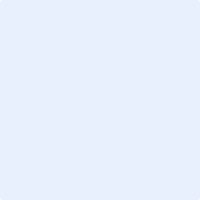 